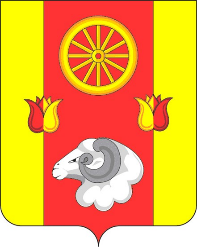 АДМИНИСТРАЦИЯРЕМОНТНЕНСКОГО СЕЛЬСКОГО ПОСЕЛЕНИЯРЕМОНТНЕНСКОГО РАЙОНА РОСТОВСКОЙ ОБЛАСТИПОСТАНОВЛЕНИЕ27.04.2022                                        № 68                                             с. РемонтноеО внесении изменений в постановление Администрации Ремонтненского сельского поселенияот 19.06.2019 № 110 В соответствии с постановлением Администрации Ремонтненского сельского поселения от 29.12.2015 № 341 «О бюджетном прогнозе Ремонтненского сельского поселения на долгосрочный период», ПОСТАНОВЛЯЮ:1.Внести в приложение к постановлению Администрации Ремонтненского сельского поселения 19.06.2019 № 110 «Об утверждении бюджетного прогноза Ремонтненского сельского поселения на долгосрочный период» изменения, изложив его согласно приложению к настоящему постановлению. 2.Настоящее постановление подлежит размещению на официальном сайте администрации Ремонтненского сельского поселения. 3.Контроль за выполнением постановления возложить на начальника сектора экономики и финансов И.В. Славгородскую.Глава Администрации Ремонтненского сельского поселения                                                            А.Я. ЯковенкоПостановление вносит:Сектор экономики и финансовПриложение к постановлению АдминистрацииРемонтненского сельского поселенияот 27.04.2022 № 68Приложение к постановлению АдминистрацииРемонтненского сельского поселенияот 19.06.2019 № 110БЮДЖЕТНЫЙ ПРОГНОЗРемонтненского сельского поселения Ремонтненского района на период 2019 – 2030 годовОбщие положенияНеобходимость разработки документов долгосрочного бюджетного планирования была обозначена в Бюджетном послании Президента Российской Федерации о бюджетной политике в 2014 – 2016 годах. В целях реализации долгосрочного планирования принят Федеральный закон от 28.06.2014 № 172-ФЗ «О стратегическом планировании в Российской Федерации», внесены изменения в Бюджетный кодекс Российской Федерации в части дополнения статьей 1701 «Долгосрочное бюджетное планирование». На региональном уровне принят Областной закон от 20.10.2015 № 416-ЗС «О стратегическом планировании в Ростовской области». Областной закон от 03.08.2007 № 743-ЗС «О бюджетном процессе в Ростовской области» дополнен статьей 191 «Долгосрочное бюджетное планирование».На муниципальном уровне принято Решение Собрания депутатов Ремонтненского сельского поселения Ремонтненского района от 23.03.2021 № 132 «Положение о бюджетном процессе в Ремонтненском сельском поселении».Правила разработки и утверждения бюджетного прогноза Ремонтненского сельского поселения на долгосрочный период утверждены постановлением Администрации Ремонтненского сельского поселения от 29.12.2015 № 341 «О бюджетном прогнозе Ремонтненского сельского поселения на долгосрочный период».При формировании бюджета Ремонтненского сельского поселения Ремонтненского района на 2020 – 2022 годы бюджетный прогноз Ремонтненского сельского поселения  был разработан на двенадцатилетний период 2019 – 2028 годов. Бюджетный прогноз Ремонтненского сельского поселения на период 2017 – 2030 годов содержит информацию об основных параметрах варианта долгосрочного прогноза социально-экономического развития Ремонтненского района, определенного в качестве базового для целей долгосрочного бюджетного планирования, прогноз основных характеристик бюджета Ремонтненского сельского поселения Ремонтненского района, параметры финансового обеспечения муниципальных программ Ремонтненского сельского поселения на период их действия, а также основные подходы к формированию бюджетной политики в указанном периоде.На период 2019 года параметры бюджетного прогноза сформированы с учетом первоначально утвержденного решения Собрания депутатов Ремонтненского сельского поселения Ремонтненского района от 27.12.2018 № 82 «О бюджете Ремонтненского сельского поселения Ремонтненского района на 2019 год и на плановый период 2020 и 2021 годов».На период 2020 года параметры бюджетного прогноза сформированы с учетом первоначально утвержденного решения Собрания депутатов Ремонтненского сельского поселения Ремонтненского района от 26.12.2019 № 102 «О бюджете Ремонтненского сельского поселения Ремонтненского района на 2020 год и на плановый период 2021 и 2022 годов».На период 2021 года параметры бюджетного прогноза сформированы с учетом первоначально утвержденного решения Собрания депутатов Ремонтненского сельского поселения Ремонтненского района от 28.12.2020 № 121«О бюджете Ремонтненского сельского поселения Ремонтненского района на 2021 год и на плановый период 2022 и 2023 годов».На период 2022-2024 годов параметры бюджетного прогноза сформированы с учетом первоначально утвержденного решения Собрания депутатов Ремонтненского сельского поселения Ремонтненского района от 28.12.2021 № 17 «О бюджете Ремонтненского сельского поселения Ремонтненского района на 2022 год и на плановый период 2023 и 2024 годов».На период 2025-2030 годов предусматриваются параметры бездефицитного бюджета с учетом формирования расходов под уровень доходных источников.Собственные налоговые и неналоговые доходы бюджета Ремонтненского сельского поселения Ремонтненского района к 2030 году увеличатся в 1,4 раза к уровню 2019 года. 1. Основные параметры варианта долгосрочного прогноза,определенные в качестве базовых для целей долгосрочного бюджетного планирования,2.Прогноз основных характеристик бюджета Ремонтненского сельского поселения Ремонтненского района                                                                                                                                                                                       (тыс. рублей)2.1. Показатели финансового обеспечения муниципальных программ Ремонтненского сельского поселения                                                                                                                                                                      (тыс. рублей)1Плановые бюджетные ассигнования, предусмотренные за счет средств бюджета Ремонтненского сельского поселения Ремонтненского района и безвозмездных поступлений в бюджет Ремонтненского сельского поселения Ремонтненского района.2Объем бюджетных ассигнований соответствует решению Собрания депутатов Ремонтненского сельского поселения от 27.12.2018 № 82 «О бюджете Ремонтненского сельского поселения Ремонтненского района на 2019 год и на плановый период 2020 и 2021 годов» по состоянию на 1 января 2019 г.3Объем бюджетных ассигнований соответствует решению Собрания депутатов Ремонтненского сельского поселения от 26.12.2019 № 102 «О бюджете Ремонтненского сельского поселения Ремонтненского района на 2020 год и на плановый период 2021 и 2022 годов» по состоянию на 1 января 2020 г4Объем бюджетных ассигнований соответствует решению Собрания депутатов Ремонтненского сельского поселения  от 28.12.2020 № 121 «О бюджете Ремонтненского сельского поселения Ремонтненского района на 2021 год и на плановый период 2022 и 2023 годов» по состоянию на 1 января 2021 г.5Объем бюджетных ассигнований соответствует решению Собрания депутатов Ремонтненского сельского поселения  от 28.12.2021 № 17 «О бюджете Ремонтненского района на 2022 год и на плановый период 2023 и 2024 годов» по состоянию на 1 января 2022 г6Объем бюджетных ассигнований соответствует решению Собрания депутатов Ремонтненского сельского поселения  от 28.12.2021 № 17 «О бюджете Ремонтненского района на 2022 год и на плановый период 2023 и 2024 годов» по состоянию на 1 января 2022 г7Объем бюджетных ассигнований соответствует решению Собрания депутатов Ремонтненского сельского поселения  от 28.12.2021 № 17 «О бюджете Ремонтненского района на 2022 год и на плановый период 2023 и 2024 годов» по состоянию на 1 января 2022 г8Объем бюджетных ассигнований соответствует постановлениям Администрации Ремонтненского сельского поселения Ремонтненского района об утверждении муниципальных программ Ремонтненского сельского поселения по состоянию на 1 января 2022 г.2.2. Основные подходы к формированию бюджетной политики Ремонтненского сельского поселения на период 2019 – 2030 годовПри расчете прогнозных показателей налоговых и неналоговых доходов учитывались изменения в законодательстве о налогах и сборах Российской Федерации и Ростовской области и бюджетном законодательстве Российской Федерации, ожидаемые в прогнозном периоде.Расчет прогнозных показателей дефицита (профицита), источников 
его финансирования и муниципального долга Ремонтненского сельского поселения Ремонтненского района осуществлен исходя из ограничений по размеру дефицита и уровню муниципального долга, установленных Бюджетным кодексом Российской Федерации, а также с учетом нормативных правовых актов, регулирующих бюджетные правоотношения.В прогнозируемом периоде будет продолжена взвешенная долговая политика с учетом снижения уровня долговой нагрузки.Бюджетная политика Ремонтненского сельского поселения на долгосрочный период будет направлена на обеспечение решения приоритетных задач социально-экономического развития Ремонтненского сельского поселения при одновременном обеспечении устойчивости и сбалансированности бюджетной системы.	Решению поставленных задач будет способствовать актуализированный План мероприятий по росту доходного потенциала Ремонтненского сельского поселения, оптимизации расходов бюджета Ремонтненского сельского поселения Ремонтненского района и сокращению муниципального долга Ремонтненского сельского поселения Ремонтненского района до 2024 года, утвержденный постановлением Администрации Ремонтненского сельского поселения Ремонтненского района от 05.10.2018 № 137.Основные подходы в части собственных (налоговых и неналоговых) доходовПрогнозирование на долгосрочную перспективу осуществлялось в условиях позитивных тенденций, сложившихся в предыдущие годы, с учетом роста индекса промышленного производства, валового регионального продукта, прибыли прибыльных предприятий, фонда среднемесячной номинальной начисленной заработной платы.Стабильной наполняемости бюджета собственными доходами способствует стимулирующий характер налоговой политики области. За истекший период решены следующие задачи:принят сводный областной закон о региональных налогах и некоторых вопросах налогообложения в Ростовской области;введена патентная система налогообложения;установлены «налоговые каникулы» для впервые зарегистрированных индивидуальных предпринимателей;актуализированы ставки транспортного налога;упорядочены нормы по предоставлению налоговых льгот инвесторам;введены льготы организациям, получившим статус резидента территории опережающего социально-экономического развития, и для организаций, являющихся стороной специального инвестиционного контракта, заключенного от имени Российской Федерации;введен инвестиционный налоговый вычет по налогу на прибыль организаций для предприятий приоритетных для Ростовской области видов деятельности по переработке мясо-молочной продукции, участников национального проекта «Производительность труда и поддержка занятости» и организациям, осуществляющим пожертвования государственным и муниципальным учреждениям культуры, музеям, библиотекам, театрам;установлены льготы для участников региональных инвестиционных проектов;установлен региональный коэффициент для индексации платежей по налогу на доходы иностранных граждан, работающих на территории Ростовской области по найму;осуществлен переход на исчисление налога на имущество физических лиц от кадастровой стоимости объектов недвижимости;реформирована патентная система налогообложения в связи с отменой единого налога на вмененный доход;установлены льготы по транспортному налогу отдельным категориям граждан;введены меры поддержки пострадавшим отраслям экономики в условиях распространения коронавирусной инфекции по налогу на имущество организаций, патентной и упрощенной системам налогообложения.С 2020 года на территории Ростовской области введен налог на профессиональный доход (самозанятые).Налоговые и неналоговые доходы бюджета Ремонтненского сельского поселения Ремонтненского района на 2019 – 2024 годы учтены в соответствии с принятыми решениями Собрания депутатов Ремонтненского сельского поселения Ремонтненского района о бюджете Ремонтненского сельского поселения Ремонтненского района.Основные подходы в части федеральной и областной финансовой помощиПроводимая на федеральном и областном уровне политика в области межбюджетных отношений направлена на повышение финансовой самостоятельности и ответственности органов местного самоуправления. Дотационность бюджета Ремонтненского сельского поселения Ремонтненского района напрямую зависит от роста поступлений налоговых и неналоговых доходов. Объем безвозмездных поступлений спрогнозирован в 2019 – 2024 годах в соответствии с первоначально принятыми решениями Собрания депутатов о бюджете. На долгосрочный период 2025 – 2030 годов объем безвозмездных поступлений соответствует объему целевых средств, запланированных на 2022 год в первоначально утвержденном бюджете 2021 – 2022 годов.Основные подходы в части расходовЭффективная бюджетная политика является непременным условием адаптации экономики к новым реалиям. Важной задачей в бюджетной сфере является определение баланса между необходимостью жить по средствам и созданием бюджетных стимулов для возобновления роста.На 2019 – 2024 годы расходы учтены в соответствии с принятыми решениями Собрания депутатов Ремонтненского сельского поселения Ремонтненского района о бюджете Ремонтненского сельского поселения Ремонтненского района. На период 2025 – 2030 годов расходная часть бюджета будет обеспечена поступательным наполнением доходной части бюджета.В расходах на 2023 и 2024 годы учтены условно утвержденные расходы в соответствии с решением Собрания депутатов Ремонтненского района от  28.12.2021 № 17 «О бюджете Ремонтненского сельского поселения Ремонтненского района на 2022 год и на плановый период 2023 и 2024 годов», с 2025 года условно утвержденные расходы учтены с увеличением доли от общих расходов ежегодно на 2,5 процента, что будет являться определенным резервом для планирования расходов в плановом периоде и обеспечением рисков в случае ухудшения поступлений доходных источников.Стратегией социально-экономического развития Ремонтненского сельского поселения на период до 2030 года определены приоритетные направления развития Ремонтненского сельского поселения Ремонтненского района.Главным и постоянным приоритетом бюджетной политики в сфере расходов являются инвестиции в человеческий капитал – это благоприятное самочувствие жителей Ремонтненского сельского поселения Ремонтненского района, повышение уровня жизни граждан, создание комфортных условий для их проживания, условий и возможностей для самореализации, а также предоставление качественных и конкурентных муниципальных услуг.Основным инструментом достижения национальных целей развития, установленных указами Президента Российской Федерации от 07.05.2018 № 204 «О национальных целях и стратегических задачах развития Российской Федерации на период до 2024 года», а также от 21.07.2020 № 474 «О национальных целях развития Российской Федерации на период до 2030 года», являются региональные проекты, направленные на реализацию федеральных проектов, входящих в состав национальных проектов, сформированные с горизонтом планирования до 2030 года.Основные подходы к долговой политикеВажнейшей задачей является обеспечение уровня муниципального долга, позволяющего Ремонтненскому сельскому поселению обслуживать долговые обязательства и исполнять расходные обязательства.Учитывая сбалансированность бюджета Ремонтненского сельского поселения Ремонтненского района в 2025 – 2030 годах кредитные ресурсы привлекаться не будут.Муниципальная долговая политика будет направлена на обеспечение платежеспособности Ремонтненского сельского поселения, сохранение муниципального долга на экономически безопасном уровне, при этом должна быть обеспечена способность Ремонтненского сельского поселения осуществлять заимствования в объемах, необходимых для решения поставленных социально-экономических задач, на комфортных для нее условиях.№п/пОсновные показателиЕдиница измеренияГод периода прогнозирования *Год периода прогнозирования *Год периода прогнозирования *Год периода прогнозирования *Год периода прогнозирования *Год периода прогнозирования *Год периода прогнозирования *Год периода прогнозирования *Год периода прогнозирования *Год периода прогнозирования *Год периода прогнозирования *Год периода прогнозирования *№п/пОсновные показателиЕдиница измерения2019202020212022202320242025202620272028202920301234567891011121314151.Индекс потребительских ценпроцентов к предыду-щему году104,0103,4105,6103,7103,9104,0104,8104,7104,6104,4104,3104,32.Фонд среднемесячной номинальной начисленной заработной платы2.в действующих ценах, всегорублей36596,031369,031400,032000,034000,037000,048436,950907,253602,356500,059720,563303,72.процентов к предыду-щему году85,794,1100,1101,9106,2108,8109,6109,4109,2109,3110,2110,23.Прибыль прибыльных предприятий3.в действующих ценахтыс. рублей526,9535,8547,5570,0593,4618,2692,2742,7798,4859,9929,51005,73.темп роста в действующих ценахпроцентов к предыду-щему году101,7101,7102,2104,1104,1104,1107,5107,7107,8108,0108,3108,5Наименование показателяГод периода прогнозированияГод периода прогнозированияГод периода прогнозированияГод периода прогнозированияГод периода прогнозированияГод периода прогнозированияГод периода прогнозированияГод периода прогнозированияГод периода прогнозированияГод периода прогнозированияГод периода прогнозированияГод периода прогнозированияНаименование показателя2019202020212022202320242025202620272028202920301456789101112131415Показатели местного бюджета Ремонтненского сельского поселения Ремонтненского районаПоказатели местного бюджета Ремонтненского сельского поселения Ремонтненского районаПоказатели местного бюджета Ремонтненского сельского поселения Ремонтненского районаПоказатели местного бюджета Ремонтненского сельского поселения Ремонтненского районаПоказатели местного бюджета Ремонтненского сельского поселения Ремонтненского районаПоказатели местного бюджета Ремонтненского сельского поселения Ремонтненского районаПоказатели местного бюджета Ремонтненского сельского поселения Ремонтненского районаПоказатели местного бюджета Ремонтненского сельского поселения Ремонтненского районаПоказатели местного бюджета Ремонтненского сельского поселения Ремонтненского районаПоказатели местного бюджета Ремонтненского сельского поселения Ремонтненского районаПоказатели местного бюджета Ремонтненского сельского поселения Ремонтненского районаПоказатели местного бюджета Ремонтненского сельского поселения Ремонтненского районаПоказатели местного бюджета Ремонтненского сельского поселения Ремонтненского районаПоказатели местного бюджета Ремонтненского сельского поселения Ремонтненского районаДоходы, в том числе:47868,923021,123417,425377,421290,320494,121313,922166,523053,223975,324934,325931,7налоговые и неналоговые доходы8671,19416,89276,49302,69308,69674,310061,310463,810882,411317,711770,412241,2безвозмездные поступления39197,813604,314141,016074,811981,710819,811252,611702,712170,812657,613163,913690,5Расходы47868,923021,123417,425377,421290,320494,121313,922166,523053,223975,324934,325931,7Дефицит/профицит0,00,00,00,00,00,00,00,00,00,00,00,0Источники финансирования дефицита бюджета0,00,00,00,00,00,00,00,00,00,00,00,0Муниципальный долг к налоговым и неналоговым доходам, %0,00,00,00,00,00,00,00,00,00,00,00,0Наименование муниципальной программы Ремонтненского сельского поселения Ремонтненского районаГод периода прогнозированияГод периода прогнозированияГод периода прогнозированияГод периода прогнозированияГод периода прогнозированияГод периода прогнозированияГод периода прогнозированияГод периода прогнозированияГод периода прогнозированияГод периода прогнозированияГод периода прогнозированияГод периода прогнозированияНаименование муниципальной программы Ремонтненского сельского поселения Ремонтненского района20192202032021420225202362024720258202682027820288202982030820308Социальная поддержка граждан121,0132,9136,8150,9150,9152,0126,0126,0126,0126,0126,0126,0126,0Обеспечение качественными жилищно-коммунальными услугами населения Ремонтненского сельского поселения6938,011709,310514,812505,49644,59019,07626,37626,37626,37626,37626,37626,37626,3Обеспечение общественного правопорядка и противодействие преступности103,260,060,013,013,013,0111,0111,0111,0111,0111,0111,0111,0Защита населения и территории от чрезвычайных ситуаций, обеспечение пожарной безопасности и безопасности людей на водных объектах38,091,091,023,028,027,042,042,042,042,042,042,042,0Развитие культуры0,00,00,0121,60,00,00,00,00,00,00,00,00,0Энергосбережение и повышение энергетической эффективности на территории Ремонтненского сельского поселения150,0156,0150,0150,0100,00,0150,0150,0150,0150,0150,0150,0150,0Муниципальная политика91,3145,0156,0161,0161,0161,0121,0121,0121,0121,0121,0121,0121,0Управление муниципальными финансами и создание условий для эффективного управления муниципальными финансами8061,89550,89810,710657,59436,49106,19475,09475,09475,09475,09475,09475,09475,0Развитие физической культуры и спорта52,054,054,050,050,050,056,056,056,056,056,056,056,0Формирование современной городской среды на территории Ремонтненского сельского поселения29970,3----13,5-------Развитие транспортной системы200,00,0500,00,00,00,00,00,00,00,00,00,00,0Обеспечениедоступнымкомфортным жильем население Ремонтненскогосельского поселения861,30,00,00,00,00,00,00,00,00,00,00,00,0Охрана окружающей среды и рациональное природопользование560,0760,0660,0510,0520,0550,0270,0270,0270,0270,0270,0270,0270,0ИТОГО:47146,922569,022133,324342,420103,819091,617977,317977,317977,317977,317977,317977,317977,3